12/10/21Αποφθεύγματα για την Παιδεία και χαρακτηριστικά σωστού δασκάλουΣτα θρησκευτικά με τους μαθητές του  Ε1 συζητήσαμε για την αξία της παιδείας και πώς οι λόγιοι άνθρωποι βοήθησαν στη διάδοση του χριστιανισμού. Φτιάξαμε ένα χαρτόνι με αποφθέγματα λόγιων ανθρώπων για την παιδεία και συζητήσαμε μαζί τα χαρακτηριστικά που πρέπει να έχει ένας δάσκαλος για να καθοδηγεί τους μαθητές του.Υπεύθυνη εκπαιδευτικός Θρησκευτικών Ε1: Σαραντινούδη Μαρία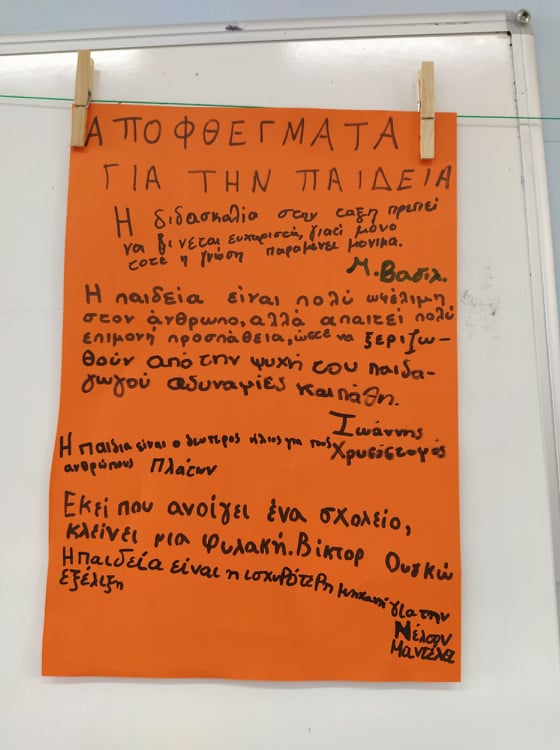 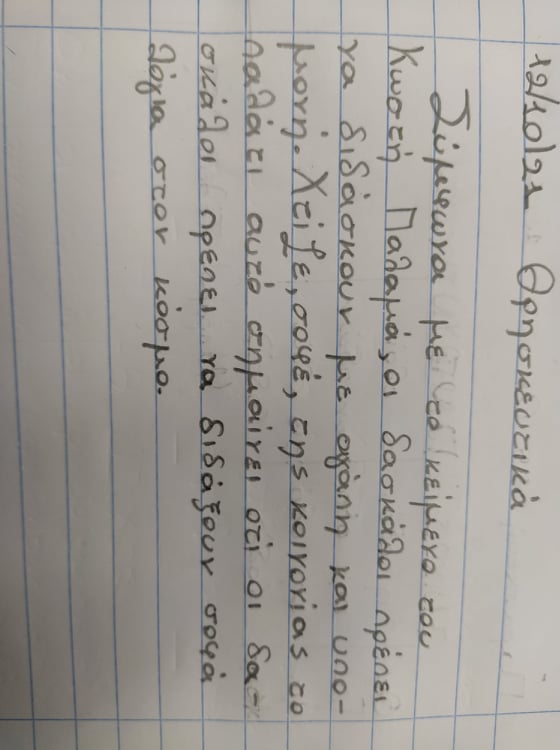 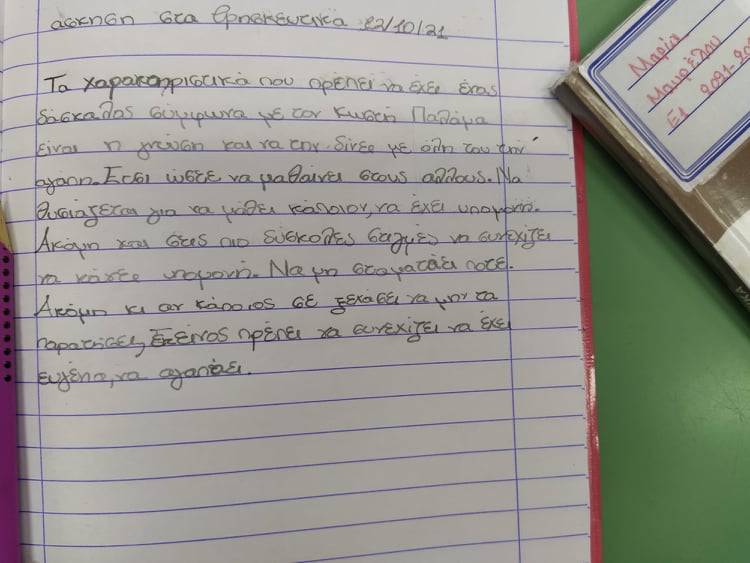 